Памятка для родителей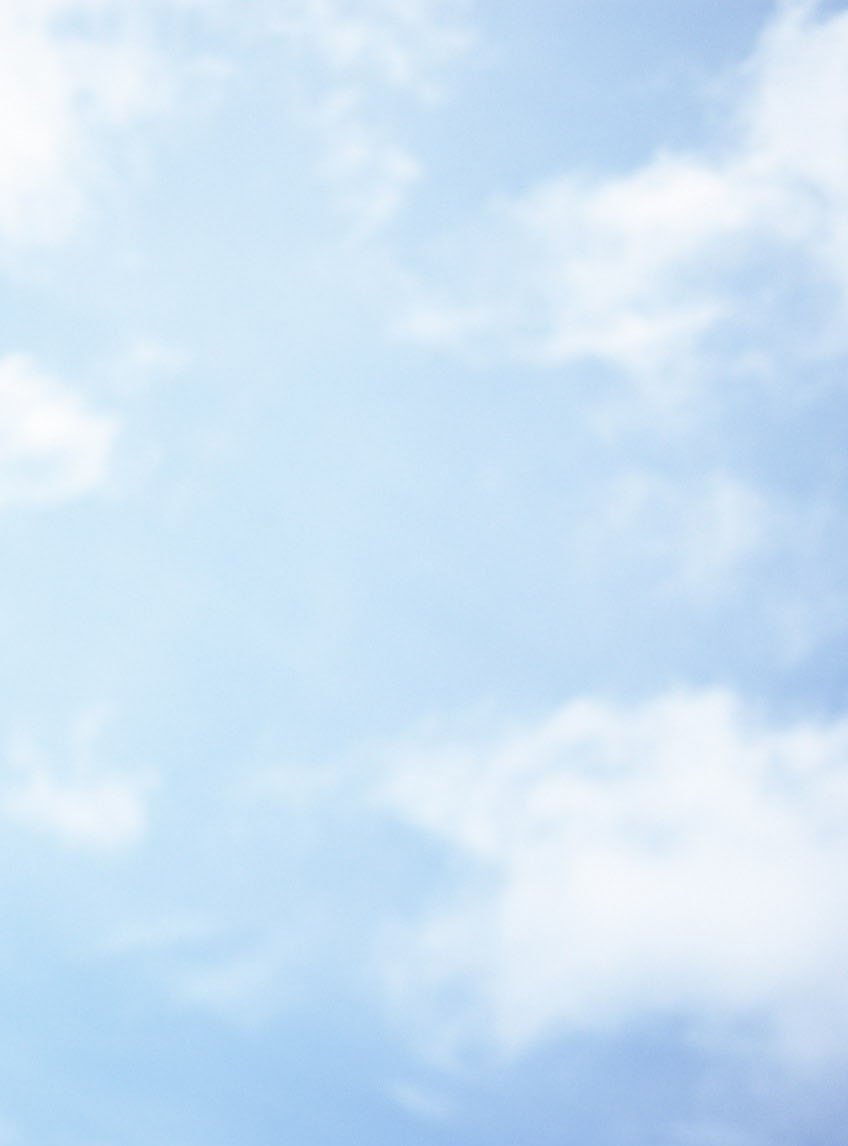 Депрессивные состояния у подростковДепрессивные состояния в подростковом возрасте проявляются иначе, чем у взрослых.Признаки сниженного эмоционального фона, депрессии у подростков:Плохое настроениеЧувство скукиЧувство усталостиНарушения снаСоматические жалобы (плохое самочувствие: головная боль, слабость и т.п.)Неусидчивость, беспокойствоФиксация внимания на мелочахЧрезвычайная эмоциональностьЗамкнутостьРассеянность вниманияАгрессивное поведениеДемонстративное непослушание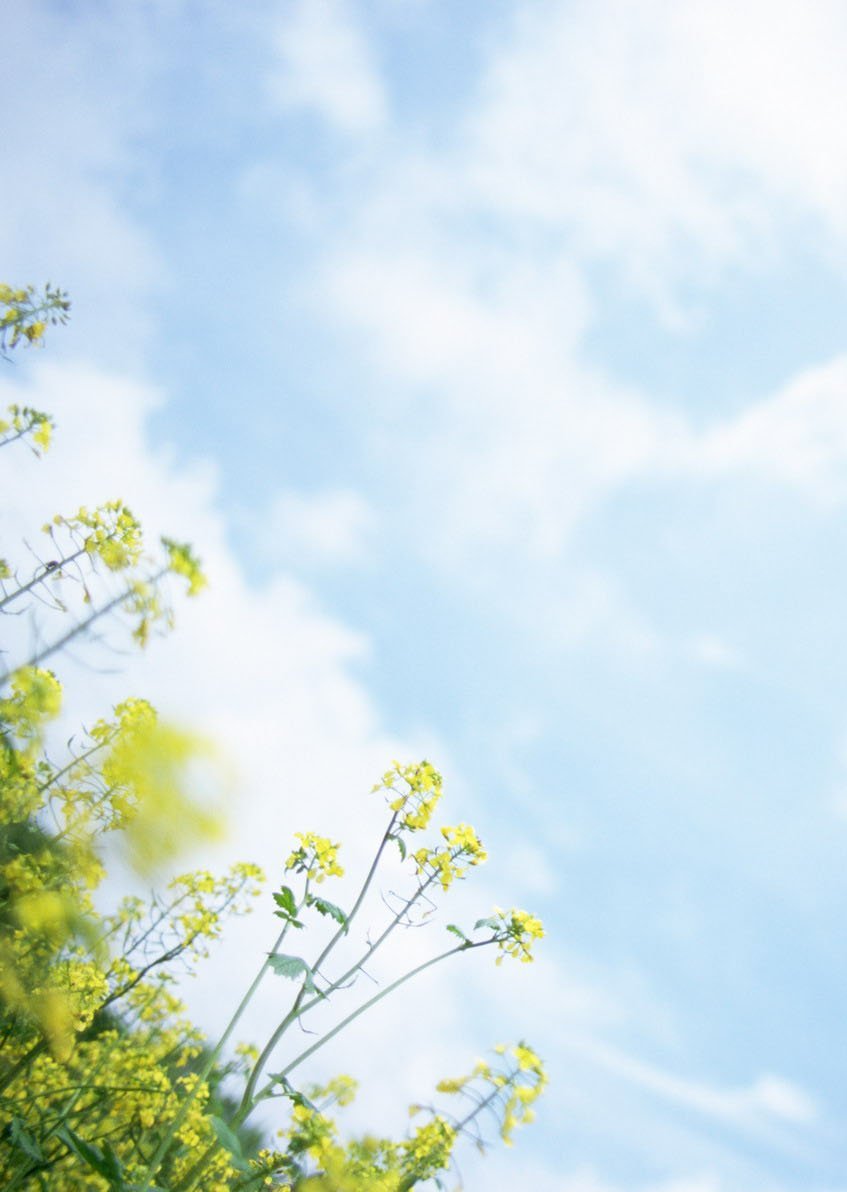 Уважаемые родители!Если вы обнаружили признаки депрессии у подростка или сомневаетесь, есть депрессивные признаки или нет, не ставьте диагноз сами!Обратитесь за помощью за психологической помощью!Помните, недопустимо ругать или критиковать ребенка, который находится в таком состоянии – это может спровоцировать суицидальные мысли.